ด้านการบริการวิชาการ 40% คณะครุศาสตร์ ตารางที่ 3 จำนวนอาจารย์/เจ้าหน้าที่ที่ดูแลรับผิดชอบด้านบริการวิชาการ การวิจัย และการสนับสนุน  ประจำปีการศึกษา 2564อาจารย์/เจ้าหน้าที่ทั้งหมดที่ดูแลรับผิดชอบด้านบริการวิชาการฯ จำนวน  2 คนอาจารย์/เจ้าหน้าที่ที่เข้าร่วมโครงการ/กิจกรรมด้านบริการวิชาการ การวิจัย และการสนับสนุน 2 คนตารางที่ 4 จำนวนโครงการ/กิจกรรมบริการวิชาการตามแผนประจำปีที่นักศึกษาได้เข้าร่วมกิจกรรม  ประจำปีการศึกษา 2564โครงการ/กิจกรรมบริการวิชาการทั้งหมดตามแผนปฏิบัติราชการ จำนวน ....... โครงการ/กิจกรรมโครงการ/กิจกรรมบริการวิชาการที่ดำเนินงาน  จำนวน ........ โครงการ/กิจกรรมสรุปจำนวนนักศึกษาทั้งหมดที่เข้าร่วมโครงการ/กิจกรรม........................  คนชื่อ-สกุลตำแหน่งภาระงานที่รับผิดชอบโครงการ/กิจกรรมที่เข้าร่วมLink (ย่อ) หลักฐานอ้างอิงผศ.ดร.กระพัน ศรีงานรองอธิการบดีหัวหน้าโครงการพัฒนาศักยภาพครูและบุคลากรทางการศึกษาในการออกแบบการวัดผลประเมินผลการเรียนรู้ตามสภาพจริงด้วยการวิจัยปฏิบัติการผศ.ดร.สุชาติ หอมจันทร์หัวหน้ากลุ่มวิชาทดสอบหัวหน้าโครงการการพัฒนาศักยภาพครูประจำการที่สำเร็จการศึกษาจากมหาวิทยาลัยราชภัฏให้เป็นมืออาชีพด้านการจัดการเรียนรู้โดยใช้กระบวนการวิจัยเป็นฐาน ในจังหวัดบุรีรัมย์หัวหน้าโครงการโครงการยกระดับเศรษฐกิจและสังคมรายตำบลแบบบูรณาการ (1 ตำบล 1 มหาลัย)ตำบลบ้านยางผู้ร่วมโครงการการวิจัยและพัฒนากระบวนการบ่มเพาะนักศึกษาครูให้มีสมรรถนะตามมาตรฐานวิชาชีพด้านการใช้ภาษาอังกฤษเพื่อการทดสอบวิชาภาษาอังกฤษให้ผ่านในตามกรอบอ้างอิงร่วมสหภาพยุโรป (Common European Framework Reference on Language: CEFR) ระดับ B 1ผู้ร่วมโครงการการพัฒนาศูนย์การเรียนรู้ด้านศิลปะเพื่อถ่ายทอดและบ่มเพาะให้กับเด็กในแต่ละช่วงวัย ในจังหวัดบุรีรัมย์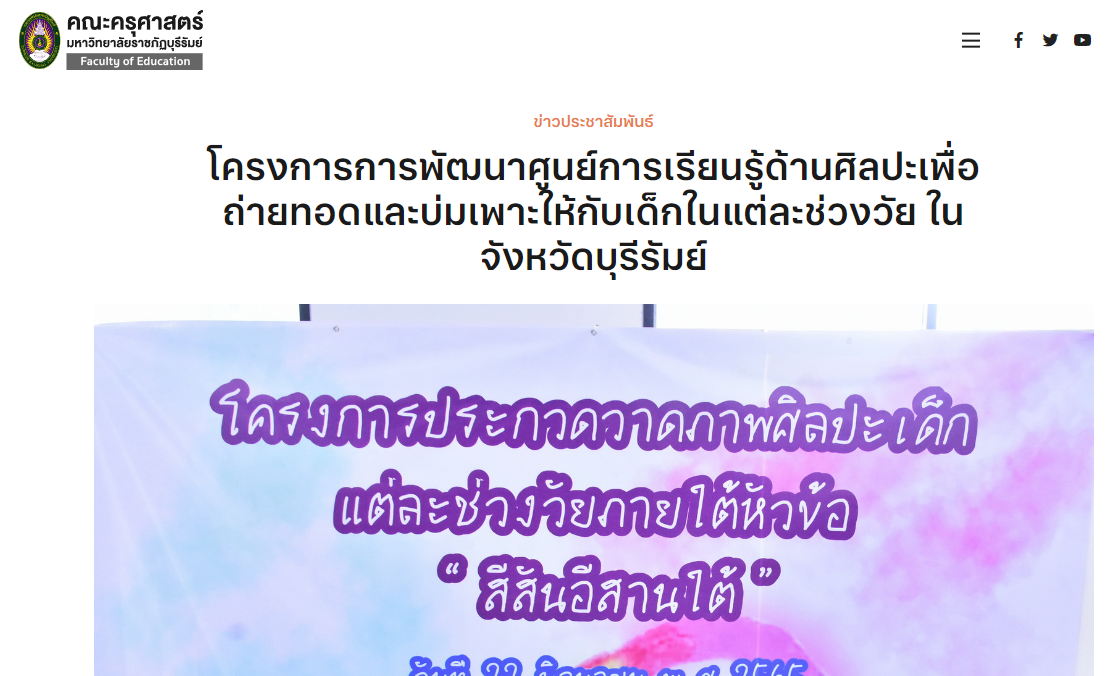 อาจารย์อรนุช ศรีคำอาจารย์ผู้ร่วมโครงการโครงการยกระดับเศรษฐกิจและสังคมรายตำบลแบบบูรณาการ (1 ตำบล 1 มหาลัย)ตำบลเจริญสุข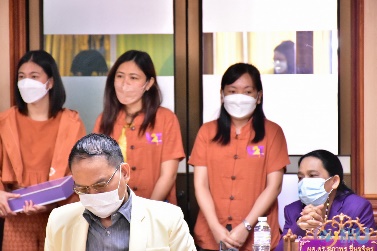 ชื่อโครงการ/กิจกรรมบริการวิชาการจำนวนนักศึกษาที่เข้าร่วมกิจกรรมชุมชนที่บริการวิชาการผลลัพธ์ที่ได้ต่อชุมชนLink (ย่อ) หลักฐานอ้างอิง